с. УрывкиВ соответствии с главой 32 Налогового кодекса Российской Федерации (далее - Налогового кодекса), Федеральным законом от 6 октября 2003 года № 131-ФЗ «Об общих принципах организации местного самоуправления в Российской Федерации», законом Алтайского края от 13 декабря 2018 года № 97-ЗС «Об установлении единой даты начала применения на территории Алтайского края порядка определения налоговой базы по налогу на имущество физических лиц исходя из кадастровой стоимости объектов налогообложения» Собрание депутатов Урывского сельсовета РЕШИЛО:1.Установить и ввести в действие с 1 января 2020 года на территории Урывского  сельсовета Тюменцевского района Алтайского края налог на имущество физических лиц (далее - налог).2.Установить, что налоговая база по налогу в отношении объектов налогообложения определяется исходя из их кадастровой стоимости.3.Определить налоговые ставки в следующих размерах:   1)  0,1 процента в отношении:жилых домов, частей жилых домов, квартир, частей квартир, комнат;объектов незавершенного строительства в случае, если проектируемым назначением таких объектов является жилой дом;единых недвижимых комплексов, в состав которых входит хотя бы один жилой дом;гаражей и машино-мест, в том числе расположенных в объектах налогообложения, указанных в абзаце втором настоящего пункта;хозяйственных строений или сооружений, площадь каждого из которых не превышает 50 квадратных метров и которые расположены на земельных участках, предоставленных для ведения личного подсобного, дачного хозяйства, огородничества, садоводства или индивидуального жилищного строительства;     2)  2,0 процента в отношении объектов налогообложения, включенных в перечень, определяемый в соответствии с пунктом 7 статьи 378.2 Налогового кодекса, в отношении объектов налогообложения, предусмотренных абзацем вторым пункта 10 статьи 378.2 Налогового кодекса, а также в отношении объектов налогообложения, кадастровая стоимость каждого из которых превышает 300 миллионов рублей;3)  0,5 процента в отношении прочих объектов налогообложения.4.Признать утратившими силу: Решения Собрания депутатов Урывского  сельсовета от 30.10.2014года №85; от 09.02.2015 года №92; от 14.11.2017 года №16.5.Контроль за исполнением настоящего решения возложить на постоянную комиссию по плану, бюджету, налогам и кредитной политике (председатель комиссии Брагина Н.Г.)6.Настоящее решение вступает в силу с 1 января 2020 года, но не ранее чем по истечении одного месяца со дня его официального опубликовании в	 газете «Вперед».Глава Урывского сельсовета                                                        В.Е.Архипов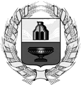 собрание депутатов урывского  СЕЛЬСОВЕТА тюменцевского района Алтайского краясобрание депутатов урывского  СЕЛЬСОВЕТА тюменцевского района Алтайского краясобрание депутатов урывского  СЕЛЬСОВЕТА тюменцевского района Алтайского краясобрание депутатов урывского  СЕЛЬСОВЕТА тюменцевского района Алтайского краяРешениеРешениеРешениеРешение03.04.2019№47 О налоге на имущество физических лиц на территории Урывского  сельсовета Тюменцевского районаАлтайского края